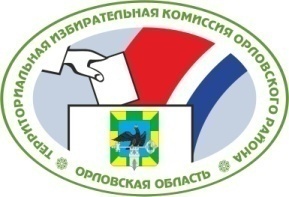 ОРЛОВСКАЯ ОБЛАСТЬТЕРРИТОРИАЛЬНАЯ ИЗБИРАТЕЛЬНАЯ КОМИССИЯОРЛОВСКОГО РАЙОНА                        РЕШЕН И Е                                                             г. ОрёлО формировании участковой избирательной комиссии избирательного участка № 550          Рассмотрев предложения по кандидатурам для назначения в состав участковой избирательной комиссии избирательного участка № 550, в соответствии со статьями 20, 22, 27, 28 Федерального закона от 12 июня 2002 года № 67-ФЗ «Об основных гарантиях избирательных прав и права на участие в референдуме граждан Российской Федерации», статьями 5, 18, 19 Закона Орловской области от 25 декабря 2012 года №  1453-ОЗ «О системе избирательных комиссий в Орловской области»,  территориальная избирательная комиссия Орловского  района РЕШИЛА:1.  Определить численный состав  участковой избирательной комиссии избирательного участка № 550 – 7 - членов с правом  решающего голоса.2.  Сформировать участковую избирательную комиссию избирательного участка № 550 со  сроком  полномочий пять лет (2018-2023 гг.), назначив в ее состав членами с правом решающего голоса:Ананьеву Светлану Васильевну, предложенную для назначения Региональным отделением в Орловской области политической партии «Демократическая партия России».Васюшкина Евгения Владимировича, предложенного для назначения Региональным отделением Политической партии Справедливая Россия в Орловской области.Васюшкину Валентину Николаевну, предложенную для назначения Орловским местным отделением Орловского регионального отделения Всероссийской политической партии "ЕДИНАЯ РОССИЯ".Воробьеву Тамару Николаевну, предложенную для назначения Орловским региональным отделением Политической партии ЛДПР - Либерально - демократическая  партия  России.Кабанову Елену Михайловну,  предложенную для назначения Орловским областным отделением общественной организации «Российский творческий Союз работников культуры».Машкову Татьяну Николаевну, предложенную для назначения Орловским районным отделением ОРЛОВСКОГО ОБЛАСТНОГО ОТДЕЛЕНИЯ политической партии "КОММУНИСТИЧЕСКАЯ ПАРТИЯ РОССИЙСКОЙ ФЕДЕРАЦИИ".Огородникову Ирину Сергеевну, предложенную для назначения Орловской региональной общественной организацией социальной поддержки населения «Красный мост».          3.  Назначить председателем участковой избирательной комиссии избирательного участка № 550   Васюшкину Валентину Николаевну.               4.  Председателю участковой избирательной комиссии избирательного участка № 550 созвать организационное заседание участковой избирательной комиссии не позднее 7 июня 2018 года.5. Направить настоящее решение в Избирательную комиссию Орловской области и в участковую избирательную комиссию избирательного участка  № 550.6. Опубликовать настоящее решение в Орловской районной газете «Наша жизнь» и разместить его на сайте территориальной избирательной комиссии Орловского  района в информационно-телекоммуникационной сети «Интернет».       6 июня 2018 г.	     № 22/4Председательтерриториальной избирательной комиссии Орловского районаА.С. СтебаковаСекретарьтерриториальной избирательной комиссии Орловского районаИ.Б. Филонова